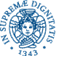 UNIVERSITÀ DI PISAPROPOSTA - TIROCINIO DATI TIROCINANTEALLEGARE L’ELENCO DEGLI ESAMI SOSTENUTI (scaricare l’elenco da Alice)Nome, Cognomen° matricolaIndirizzocapComune, ProvinciaE-mail:OBIETTIVI DEL TIROCINIOEnte ospitanteIndirizzo completoReferente (nome, mail)Convenzione esistenteSì               NoTitolo del progetto di tirocinio: _______________________________________________________________________________________________Breve descrizione degli obiettivi e delle attività del tirocinio:___________________________________________________________________________________________________________________________________________________________________________________________________________________________________________________________________________________________________________________________________________________________________________________________________________________________________________________________________________________________Modalità di svolgimento (indicare se in presenza, a distanza o in modalità mista):_______________________________________________________________________________________________